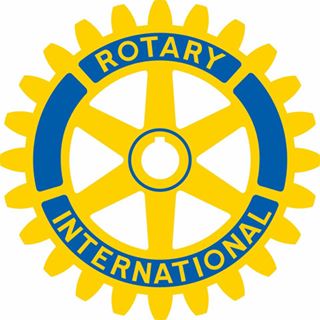 Ridgeview Ranch Golf ClubApril 5th, 2019SPONSORSHIP FORMCompany Name: ___________________________________________________________________Address: __________________________________________________________________________Contact Person and phone:___________________________________________________________Email: ____________________________________________________________________________Please consult with your tax advisor to determine if your donation is tax deductible in whole or in part.Make Check payable to:  Daniel V. Neal Memorial Foundation     (EIN# 83-0801692))Mail form and payment to arrive no later than March 5, 2019: North Texas Pioneers Rotary ClubP.O. Box 861552Plano, TX 75086You may also purchase sponsorships atwww.NorthTexasPioneersRotary.comNTXPIONEERSROTARY@GMAIL.COM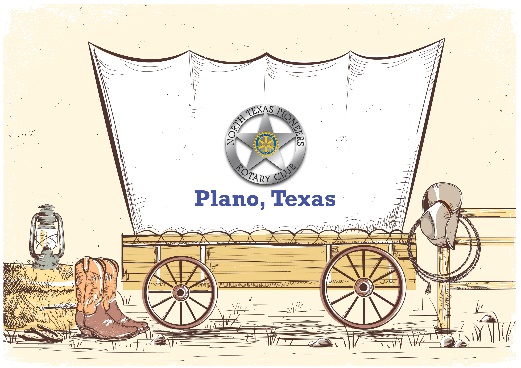 __________$1000 Event Co-Host __________$900 Lunch Sponsor (2)__________$500                                    Breakfast Sponsor (2)__________$500 Entertainment Sponsor (1)__________$300Beverage Cart Sponsor (2)__________$150 Hole Sign (36)__________$150Awards Sponsor (2)